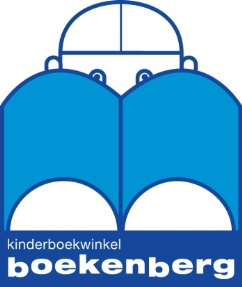 Bestellijst 2020 Kinderboekenweek / Nationale VoorleesdagenSchool/instelling…………………….…………Adres…..…………………………….Postcode en plaats……………………….…...Telefoon..……………………………Contactpersoon…………………………E-mailadres………………………………. U kunt deze bestellijst mailen naar :  info@boekenberg.nl.Kinderboekenweekpakket Boekenberglesbrief  Geschiedenis – “En toen?”Bij aanschaf van minimaal 10 titels uit het Kinderboekenweekpakket is de Boekenberglesbrief gratis.** De uitgever van “Ragnar en de Walrus” heeft vanwege corona dermate veel vertraging opgelopen bij productie van het boek dat ze niet vóór de Kinderboekenweek kan uitleveren. We hebben daarom voor groep 3 een extra boekuitgewerkt, namelijk “Dirk de Dappere Ridder en de Prinses van Aanstel”. Aangezien de lesbrief al gedrukt was, is deze uitwerking als inlegvel opgenomen.Boeken van CPNB lespakket Groep 1 & 2Groep 3 & 4Groep 5 & 6	Groep 7 & 8	Voorleesdagen 2021Gratis bij aanschaf van het Prentenboek van het Jaar.
 Prentenboeken Top 10  
p=peuters, k=kleutersEen “historische” Kinderboekenweek met boeken van de Boekenberg!Jozefien de Leest & Jos WaltaBoekenberglesbrief 2020€ 15,00verhalendverhalendHector DexterDe ridder€ 13,95peutersFrann Preston-Gagnon Harrie’s hol€ 12,99groep 1Alistair Chisholm / David RobertsOet en Drap – een verhaal over holbewoners€ 14,99groep 2Marc Starbuck / Becka MoorDirk de Dappere en de Prinses van Aanstel€ 13,99 groep 3Gerard van Gemert / Rudi JonkerRagnar en de walrus**€ 9,95groep 3Ineke Kraijo & Marlies Verhelst / Helen van VlietOntsnapt!€ 16,95groep 4Suzanne Wouda / Hugo van LookEen echte held!€ 12,99groep 5Joke van LeeuwenIk heet Reinier en ons huis is afgebrand€ 16,99groep 6Arend van Dam  / Marijke KlompenmakerIemand in het bijzonder: verhalen over markante vrouwen€ 18,99groep 7Rob RuggenbergOfferkind€ 16,99groep 8informatiefJan-Paul Schutten / Liset CelieStuiver en Pluis in het oude Egypte € 14,99groep 1/2Mack GageldonkWat een geschiedenis!€ 19,95groep 3/4Terry Deary / Martin BrownGruwelijke geschiedenis van de hele wereld€ 14,99groep 5/6Diverse auteurs / Irene GoedeToen het oorlog was€ 24,99groep 7/8Nathalie Lescaille-Moulènes / Renaud VigourtDe gekke machines van Leonardo da Vinci€ 19,95plusklasFloor Bal / Sebastiaan van  DoninckHet hele soepzootje€ 14,99Guido van GenechtenHet ongelooflijk maar waargebeurde verhaal over de dino’s€ 16,95Jaap Robben / Merel EyckermanJosephina€ 14,95Rian Visser / Tineke MeirinkDe steen en de tijd€ 14,99Bette Westera / ThéTjong-KhingHeld op sokken€ 14,99Suzan BoshouwersWillewete: De Grieken € 16,95Thijs Goverde / Tineke Meirink Vandaag ben ik een ridder€ 10,50Martine LetterieVerboden te vliegen€ 16,99Sylvia Vanden Heede / Thé Tjong-KhingVos en Haas: Het land van de Nijl€ 17,99 Sánchez Vegara / Maria IsabelVan klein tot groots: Marie Curie€ 14,50 Sarah Devos / Heleen BrulotProfessor Kleinbrein: de Romeinen€ 12,99Diverse auteursAlle hens! Stoere marineverhalen€ 14,99Janny van der MolenBuiten is het oorlog€ 19,99Selma NoortDe zee kwam door de brievenbus€ 14,99Ida Schuurman / Irene GoedeKasteel in zicht!€ 17,00Linda Dielemans / Sanne te LooBrons€ 19,99Vivian den Hollander Alleen Beer mocht mee€ 14,99Sjoerd Kuyper / Sanne te LooDe Duik€ 16,95Joke van LeeuwenNu is later vroeger€ 17,99Rob RuggenbergPiratenzoon€ 16,99Jozefien de Leest & Jos WaltaDigitale Boekenberglesbrief bij Coco kan het!€ 7,50Loes RiphagenCoco kan het! (zonder vingerpopje)€ 14,99p/kLoes RiphagenCoco kan het! (met vingerpopje, verschijnt 12/2020)€ 16,99 p/kMarianna CoppoPetra€ 12,99kLinde FaasDe jongen en de walvis€ 14,95kSjoerd KuyperKom je mee?€ 14,99kJörg Mühle Eén voor jou, twee voor mij€ 13,99p/kHarmen van StraatenWat rijmt er op stoep?€ 14,99 kLeo TimmersOp weg€ 13,50 pLibby WaldenDat is uil€ 13,50 p/kRiet WilleMijn handen dansen & mijn mondje is een rondje€ 14,95p/kAnna Woltz /  Ingrid en  Dieter SchubertNaar de wolven€ 15,99k